El filioqueCredo de Nicea (381 d. C.):Creemos en el Espíritu Santo,
Señor y dador de vida,
que procede del Padre y del Hijo,
que con el Padre y el Hijo
recibe una misma adoración y gloria,
y que habló por los profetas. Confesamos que hay un solo bautismo para el perdón de los pecados. Esperamos la resurrección de los muertos
y la vida del mundo futuro.
Amén.5. ConclusiónPrimera edición en español: 2019Copyright © 2019 por 9Marks para esta versión españolaSeminario Básico—Historia de la Iglesia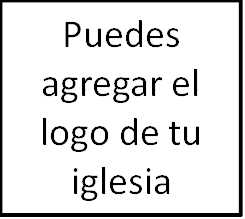 Clase 4: La Iglesia en guerra (451-1054 d. C.)«En esto se ha perfeccionado el amor en nosotros, para que tengamos confianza en el día del juicio; pues como él es, así somos nosotros en este mundo» - 1 Juan 4:171. IntroducciónRelación entra la Iglesia y el Estado.Relación entre la Iglesia y el mundo.Relación entre Oriente y Occidente.2. Siglo V d. C. División política.División de la Iglesia.Augustín vs. Pelagio.Soteriología semipelagiana.3. Siglo VI d. C.: Oriente y OccidenteOriente: Justiniano el Grande (cesaropapismo).La restauración.La creciente amenaza del Islam.Occidente: Gregorio el Grande (monarquía papal).Política.Monacato.La gracia visible.4. Siglo IX  d. C.: Oriente vs. Occidente: División política. División teológica.División autoritaria.Occidente		Oriente  Gran panorama//político:  La soteriología:  La autoridad: